РЕСПУБЛИКА  ДАГЕСТАНАДМИНИСТРАЦИЯ МУНИЦИПАЛЬНОГО РАЙОНА«МАГАРАМКЕНТСКИЙ  РАЙОН» ПОСТАНОВЛЕНИЕ № 706   « 30 »    11         2017г                                                                                                     с.МагарамкентО внесении изменений в состав Комиссии по содействию развитию конкуренции в МР «Магарамкентский район», утвержденного постановлением администрации МР «Магарамкентский район» от 23.10.2015 года №25-МРПостановляю:Утвердить состав Комиссии по содействию развитию конкуренции в МР «Магарамкентский район», утвержденного постановлением администрации МР «Магарамкентский район» от 25.10.2015 года №25-МР, в новой редакции согласно приложению.МКУ «Информационный центр» разместить настоящее постановление на официальном сайте администрации муниципального района  «Магарамкентский район»Врио главы муниципального района                                  Г.Ж.Мурадалиев Приложение кпостановлению администрации МР «Магарамкентский район»                                              от «30»  11   2017 г. №706          СОСТАВ Комиссии по содействию развитию конкуренции в МР «Магарамкентский район»Гаджиев А.Г.- заместитель главы администрации МР «Магарамкентский район» (председатель Комиссии)Техмезов Т.Л.- начальник отдела экономики администрации МР «Магарамкентский район» (заместитель председателя Комиссии)Ферзилаев Э.А.- начальник финансового управления администрации МР «Магарамкентский район»Сулейманов Д.С.- начальник отдела муниципального имущества администрации МР «Магарамкентский район»Габибов Г.М.- директор МКУ «Отдел земельных отношений и землепользования» МР «Магарамкентский район»Букаров К.М-В.- директор МКУ «Отдел сельского хозяйства» Нагметуллаев А.Н.- председатель общественной палаты Магарамкентского района (по согласованию)Бутаев А.М.- начальник МРИ ФНС России №1 по РД  (по согласованию)Керимова А.Г.- главный специалист Госкомстата РД по Магарамкентскому району (по согласованию)Магамедрасулова А.А.- Ведущий специалист отдела экономики администрации МР «Магарамкентский район» (секретарь Комиссии)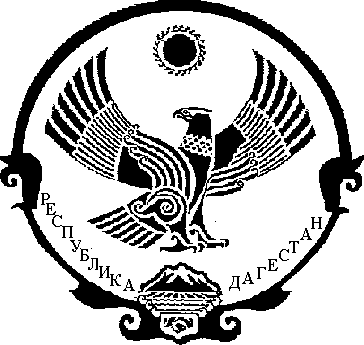 